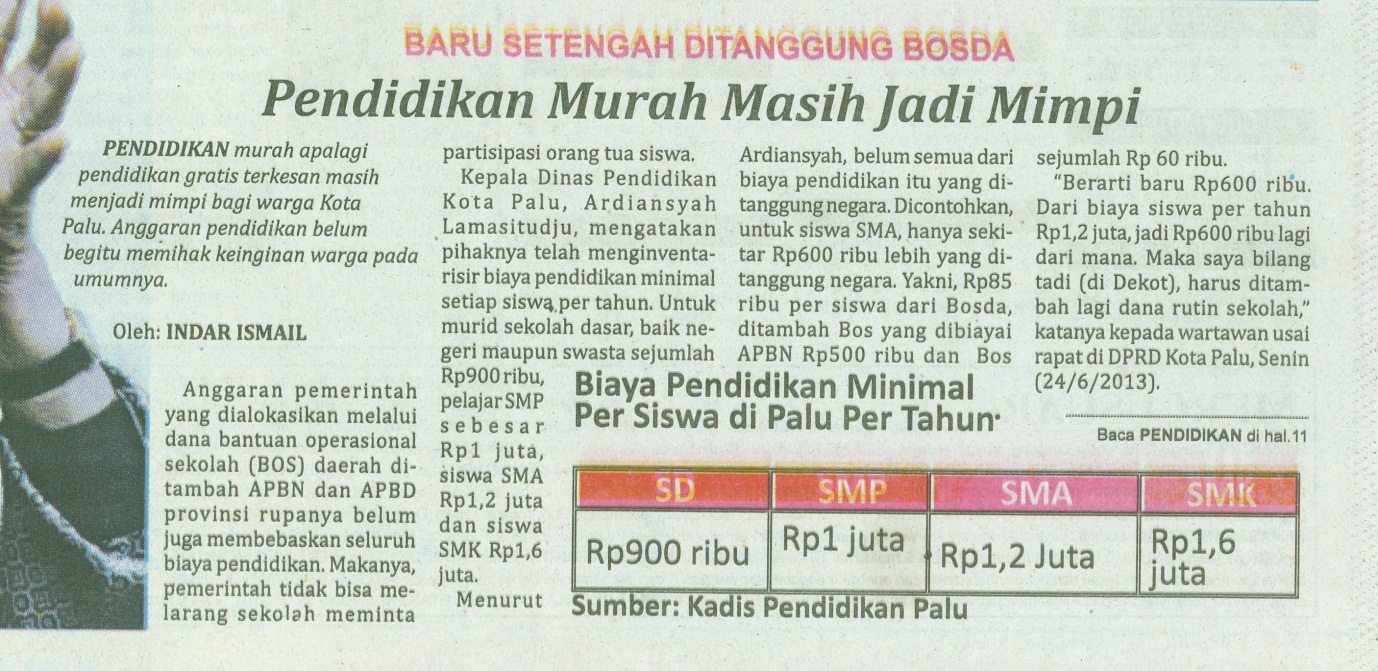 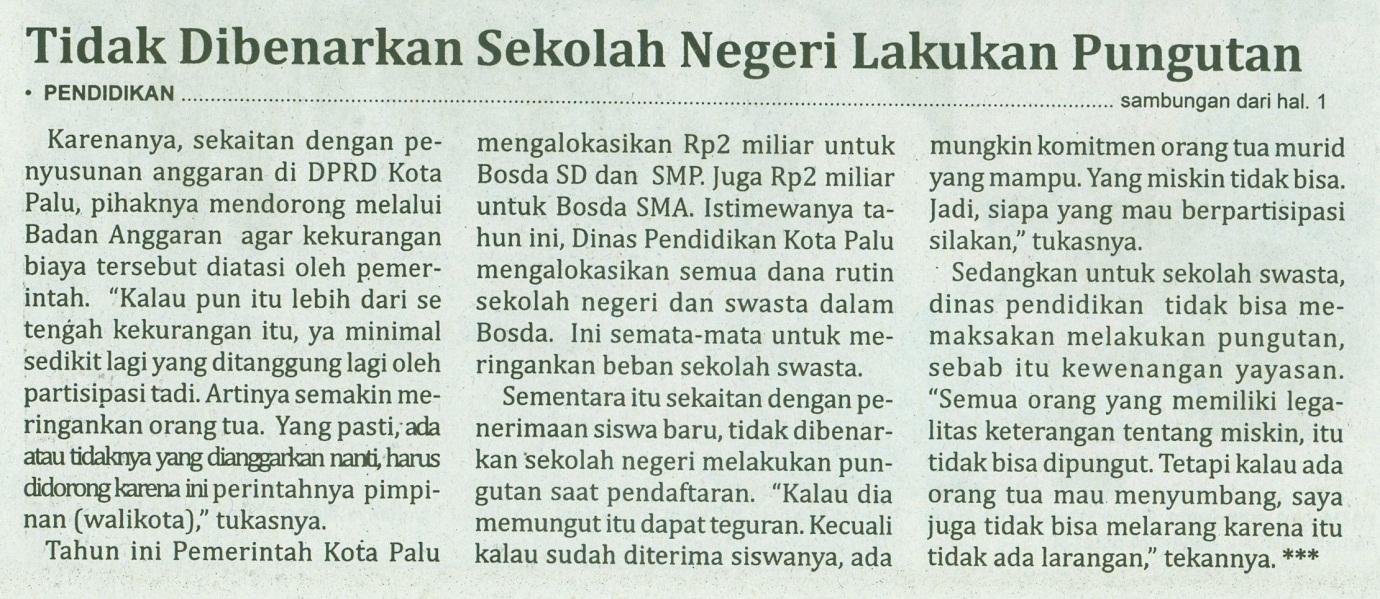 Harian    	:MercusuarKasubaudSulteng IHari, tanggal:Selasa, 25 Juni 2013KasubaudSulteng IKeterangan:Halaman 01  Kolom 15-18; Hal. 11 Kol. 19-21KasubaudSulteng IEntitas:Provinsi Sulawesi TengahKasubaudSulteng I